
ГЛАВА 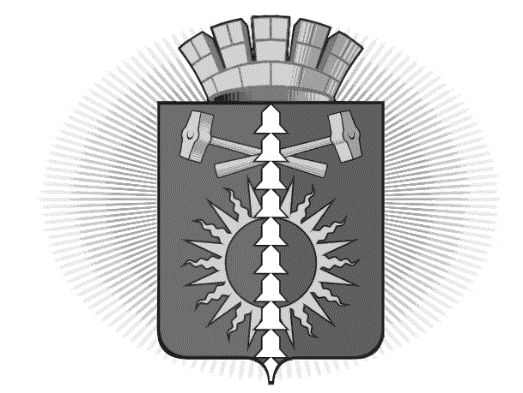 ГОРОДСКОГО ОКРУГА ВЕРХНИЙ ТАГИЛПОСТАНОВЛЕНИЕот 02.02.2021 г.                                                                                    № 06г. Верхний ТагилО внесении изменений в Положение о Комиссии по соблюдению требований к служебному поведению муниципальных служащих органов местного самоуправления городского округа Верхний Тагил и урегулированию конфликта интересов, утвержденное постановлением Главы городского округа Верхний Тагил от 04.06.2012 № 34В связи с изменением кадрового состава Администрации городского округа Верхний Тагил, в целях недопущения нарушений законодательства о муниципальной службе и их своевременного предотвращения в части соблюдения запретов, связанных с муниципальной службой, в связи с изменением кадрового состава, в соответствии с Федеральным законом от 02 марта 2007 года № 25-ФЗ «О муниципальной службе в Российской Федерации», Федеральным законом от 25 декабря 2008 года № 273-ФЗ «О противодействии коррупции», руководствуясь Положением о комиссии по соблюдению требований к служебному поведению муниципальных служащих органов местного самоуправления городского округа Верхний Тагил и урегулированию конфликта интересов, утвержденного постановлением Главы городского округа Верхний Тагил от 04 июня 2012 года № 34, Уставом городского округа Верхний Тагил,  ПОСТАНОВЛЯЮ:1. Внести в Положение о комиссии по соблюдению требований к служебному поведению муниципальных служащих органов местного самоуправления городского округа Верхний Тагил и урегулированию конфликта интересов, утвержденное постановлением Главы городского округа Верхний Тагил от 04.06.2012 № 34 (далее – Положение) следующие изменения:1.1. в абзаце 2 пункта 6 главы 2 «Порядок формирования комиссии» слова «Председателем комиссии является заместитель главы администрации городского округа Верхний Тагил по экономическим вопросам» заменить словами «Председателем комиссии является заместитель Главы Администрации городского округа Верхний Тагил по жилищно-коммунальному и городскому хозяйству». Далее по тексту.2. Настоящее постановление опубликовать в газете «Местные ведомости» и разместить на официальном сайте городского округа Верхний Тагил (www.go-vtagil.ru). 3. Контроль за исполнением настоящего распоряжения возложить на заместителя Главы Администрации по жилищно-коммунальному и городскому хозяйству Русалеева Н.Н.